Città di Monte San Giovanni Campano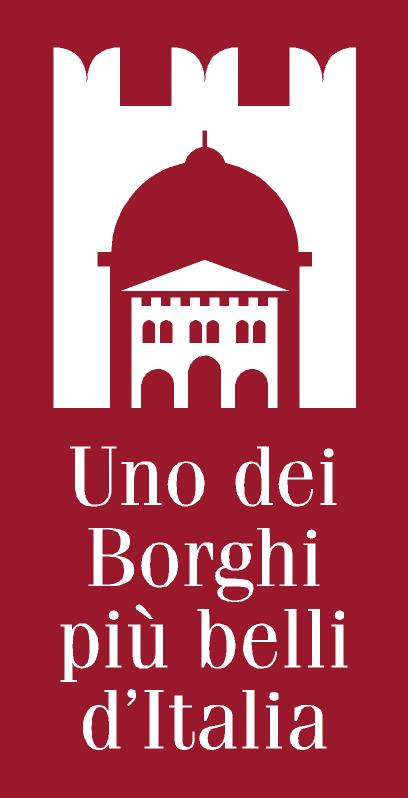 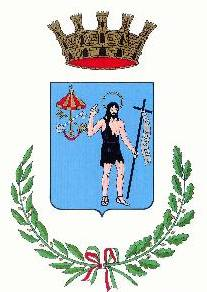 Provincia di FrosinoneMedaglia di Bronzo al Merito Civile                 Cod. Fisc. 80002470609 - Telef. (0775) 28991  Part. I.V.A. 00281730606   Fax (o775/289175 c.a.p. 03025        ---------------------------------------------------------------------------------------------------------------UFFICIO ELETTORALEELEZIONE DEI MEMBRI DEL PARLAMENTO EUROPEO SPETTANTI ALL'ITALIA25 MAGGIO 2014PROPAGANDA ELETTORALE	  UBICAZIONE TABELLONI	|	RIPARTIZIONE E ASSEGNAZIONE SPAZI	|(Mt 2 altezza x mt 1 di base)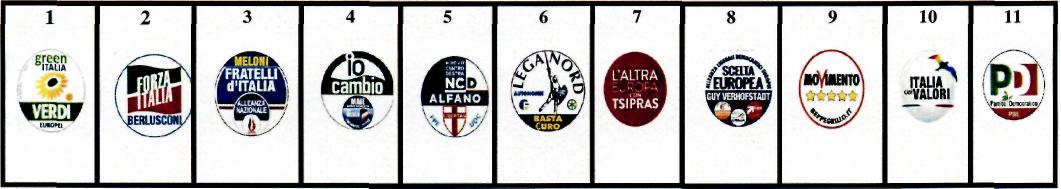 NCENTRO ABITATOUBICAZIONE DELTABELLONETABELLONE1CapoluogoVia ValleTabelloni2La LuccaLargario antistante bivio per Carpinello“3PorrinoVia Maria lato dx  prosp. Molino Mancini“4ChiaiamariFermata COTRAL str. Prov. dopo distrib. Benz.“5AnitrellaVia antistante scuola media“6ColliMuro antistante farmacia“